Erasmus+ KA2 “Healthyland”Sports & athletesMatch the athlete with his/her shadow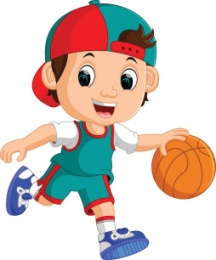 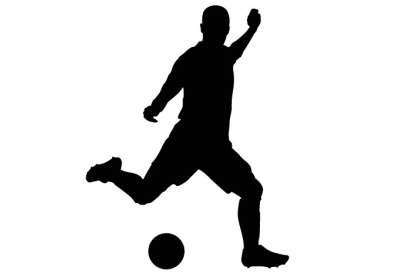 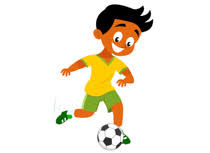 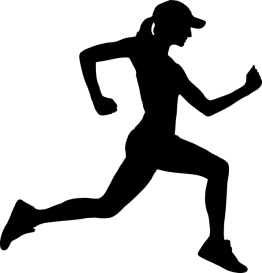 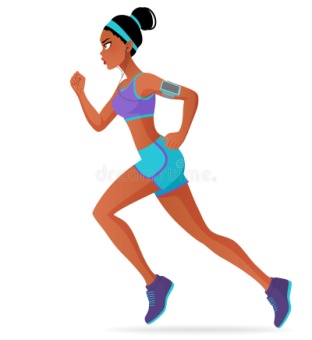 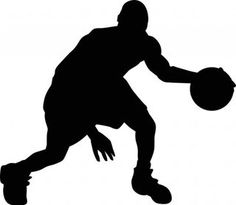 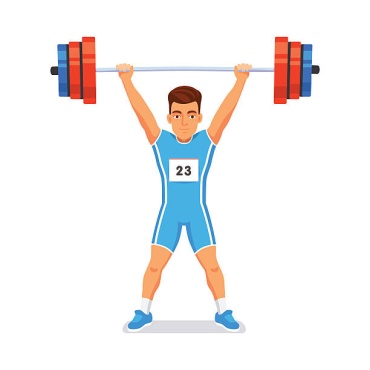 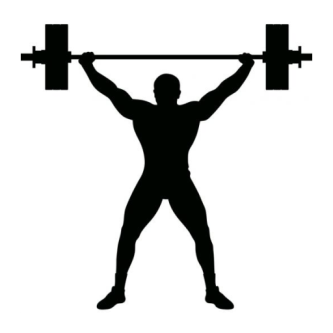 Kindergarten of Avlonari, Evia, Greece